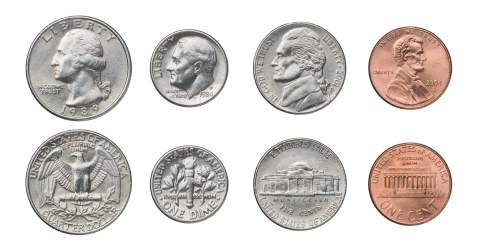 25 ¢			10¢			5¢				1¢$0.25		     $0.10		     $0.05		    $0.01